                                                                                                                    Проєкт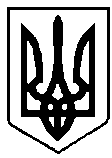                                                  УКРАЇНА                         Ірини БАРАБУХВАРАСЬКА МІСЬКА РАДАРІВНЕНСЬКОЇ ОБЛАСТІ        Восьме скликанняР І Ш Е Н Н Я(Порядковий номер сесії)09 червня 2021 року		                                                            № 532У зв’язку зі зміною структури виконавчих органів Вараської міської ради, що затверджена рішенням Вараської міської ради від 24.02.2021 №110 «Про затвердження структури виконавчих органів  Вараської міської ради, загальної чисельності працівників апарату управління», керуючись пунктом 22 частини першої статті 26, статтею 59 Закону України «Про місцеве самоврядування в Україні», за погодженням з постійними комісіями Вараської міської ради, Вараська міська рада В И Р І Ш И Л А:1. Внести до рішення Вараської міської ради від 23.12.2020 №85 «Про затвердження Програми економічного і соціального розвитку Вараської міської територіальної громади на 2021 рік» (далі - Програма) наступні зміни:1.1. По тексту документа після слів: «відділ економіки» у всіх відмінках доповнити словами «управління економіки та розвитку громади» у відповідних відмінках; «управління містобудування, архітектури та капітального будівництва» у всіх відмінках доповнити словами «відділ архітектури та містобудування», «департамент житлово-комунального господарства, майна та будівництва» у відповідних відмінках;«відділ майна комунальної власності міста» у всіх відмінках доповнити словами «департамент житлово-комунального господарства, майна та будівництва» у відповідних відмінках;«управління праці та соціального захисту населення» у всіх відмінках доповнити словами «департамент соціального захисту та гідності» у відповідних відмінках;«відділ муніципальної поліції», «відділ з питань НС та ЦЗН» у всіх відмінках доповнити словами «управління безпеки та внутрішнього контролю» у відповідних відмінках;«відділ програмно-комп'ютерного забезпечення» у всіх відмінках доповнити словами «відділ інформаційних технологій» у відповідних відмінках;«відділ з питань регулювання земельних відносин» у всіх відмінках доповнити словами «відділ земельних ресурсів» у відповідних відмінках;«відділ культури та туризму», «відділ у справах сім’ї, молоді та спорту» у всіх відмінках доповнити словами «департамент культури, туризму, молоді та спорту» у відповідних відмінках;«відділ ЦНАП» у всіх відмінках доповнити словами «департамент соціального захисту та гідності» у відповідних відмінках;1.2. В розділі 2.5 Програми «Адміністративна політика. Розвиток електронного урядування» таблицю «Перелік заходів по сплаті членських внесків» викласти в новій редакції, згідно з додатком 1.1.3. Додаток 2 до Програми економічного і соціального розвитку Вараської міської територіальної громади на 2021 рік «Перелік міських цільових програм, що будуть реалізовуватися у 2021 році», викласти в новій редакції, згідно з додатком 2.2. Контроль за виконанням рішення покласти на постійну комісією Вараської міської ради з питань бюджету, фінансів, економічного розвитку та інвестиційної політики.Міський голова                                                                         Олександр МЕНЗУЛПерелік заходів по сплаті членських внесків Про внесення змін до рішення Вараської міської ради від 23.12.2020 №85 «Про затвердження Програми економічного і соціального розвитку Вараської міської територіальної громади на 2021 рік»Додаток 1до рішення Вараської міської ради________________ 2021 №_____№з/пНайменування заходівДжерела фінансуванняВиконавецьОрієнтовна вартість заходу, грн.1Сплата членських внесків до ВАОМС «Асоціація міст України» на підставі укладеної угоди по сплаті членських внесків між ВАОМС «Асоціація міст України» та Вараською міською радоюБюджет Вараської міської територіальної громадиВиконавчий комітет Вараської міської ради (управління економіки та розвитку громади)53 0842Сплата членських внесків до ДООМС «Рівненське регіональне відділення АМУ» на підставі укладеної угоди по сплаті членських внесків між ДООМС «Рівненське регіональне відділення» та Вараською міською радоюБюджет Вараської міської територіальної громадиВиконавчий комітет Вараської міської ради (управління економіки та розвитку громади)5 3083Сплата членських внесків до Асоціації «Енергоефективні міста України» на підставі укладеної угоди по сплаті членських внесків між Асоціацією «Енергоефективні міста України» та Вараською міською радоюБюджет Вараської міської територіальної громадиВиконавчий комітет Вараської міської ради (управління економіки та розвитку громади)16 0004Сплата членських внесків до Місцевої асоціації органів місцевого самоврядування «Асоціація відкритих міст» на підставі укладеної угоди по сплаті членських внесків між Місцевою асоціацією органів місцевого самоврядування «Асоціація відкритих міст» та Вараською міською радоюБюджет Вараської міської територіальної громадиВиконавчий комітет Вараської міської ради (управління економіки та розвитку громади)15 902Всього по КЕКВВсього по КЕКВ90 294Секретар міської радиГеннадій ДЕРЕВ’ЯНЧУК